Medication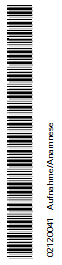 name / dosage / application:Date:Date:Date:Date:Status (on/off- when)Status (on/off- when)Status (on/off- when)Status (on/off- when)Start:Start:Start:Start:Stop:Stop:Stop:Stop:Start:Start:Start:Start:Stop:Stop:Stop:Stop:Start:Start:Start:Start:Stop:Stop:Stop:Stop:Start:Start:Start:Start:Stop:Stop:Stop:Stop:Start:Start:Start:Start:Stop:Stop:Stop:Stop:Start:Start:Start:Start:Stop:Stop:Stop:Stop:Start:Start:Start:Start:Stop:Stop:Stop:Stop:Need of oxygenStart:Start:Start:Start:Need of oxygenStop:Stop:Stop:Stop:Invasive ventilation (inclusive mode and settings)